MODELO PUBLICACAO OFICIAL 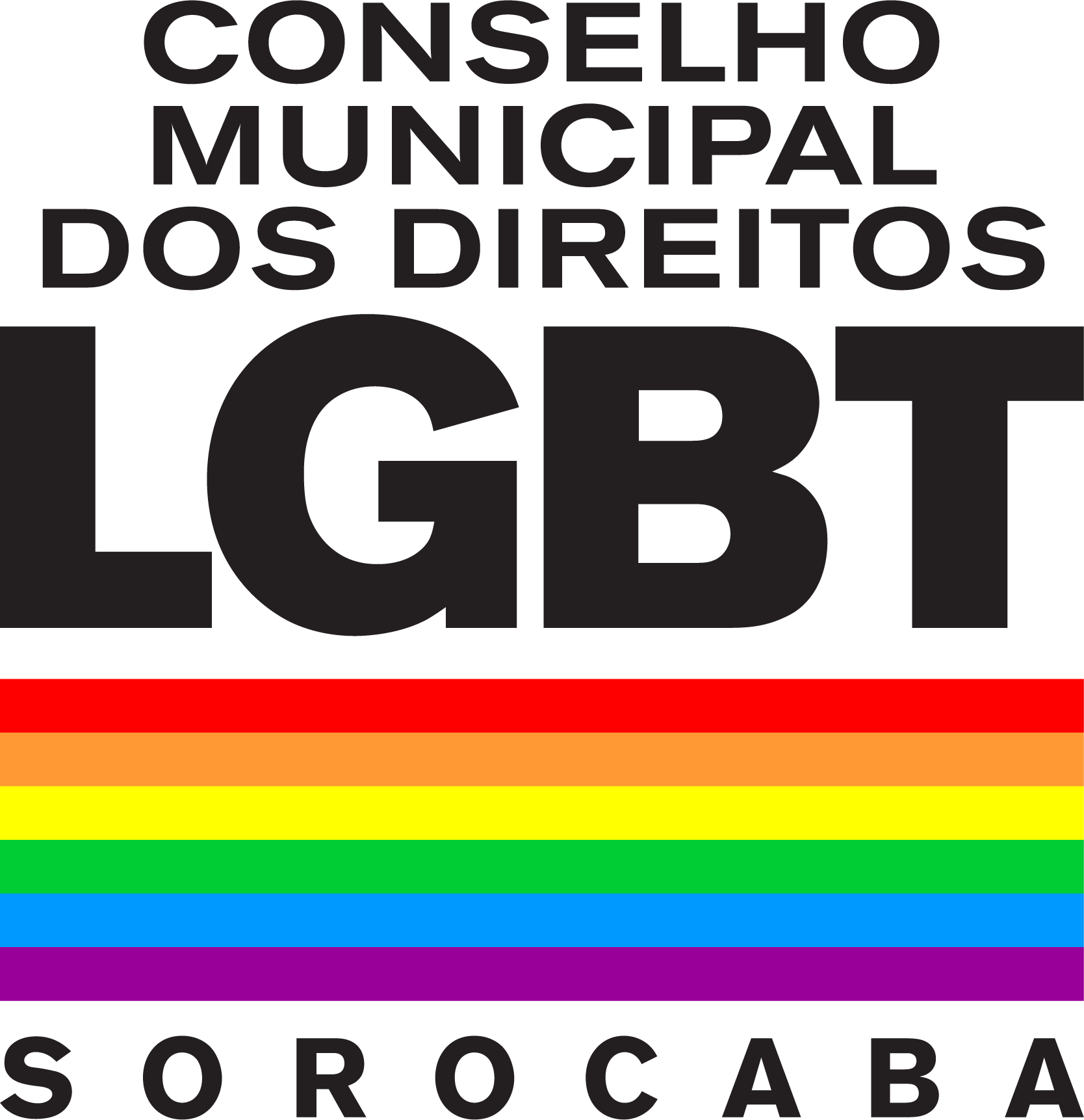 Obedecendo ao chamamento público realizado dia 21 deste mês, o CMDLGBT deliberou sobre a composicao de uma Comissao Organizadora para a realização do evento: Parada Online do Orgulho LGBT.As atribuições desta comissão serão:Organização geral  referido evento  inclusive com divisões através de grupos de trabalhos   Direção ,mailing  de artistas e demais profissionais de cultura, educação, saúde e áreas correlatas na temática LGBT, Averiguação de documentos pertinentes   de entidades, associações, coletivos que possam compor junto a Comissão Organizadora.Mobilizar a sociedade civilPromover junto ao CMDLGT    articulações com as demais Secretarias do Governo Municipal A participação na Comissão Organizadora é considerada atividade de relevante interesse público, não remunerado. Após encerramento do referido evento a comissao estará destituída, exceto os membros eleitos pela sociedade  civil que compõe o CMDLGBTA Comissão Organizadora do evento referido é  presidida pela Presidente do Conselho Municipal   dos Direitos LGBT.Sendo assim, ficam nomeados os seguintes membros para compô-la: Paulo Henrique Marcos NavasPedro Guilherme Moreno Brito Anderlon Vieira Das Neves Ronaldo Pires Camila Blanco MorettiJefferson Adriano ValladaresBárbara Magno Bianca BrandiniAndré Augusto Vieira Moraes